	Исх. 557-02/350 от 31.03.2021г.	                                                Руководителю предприятия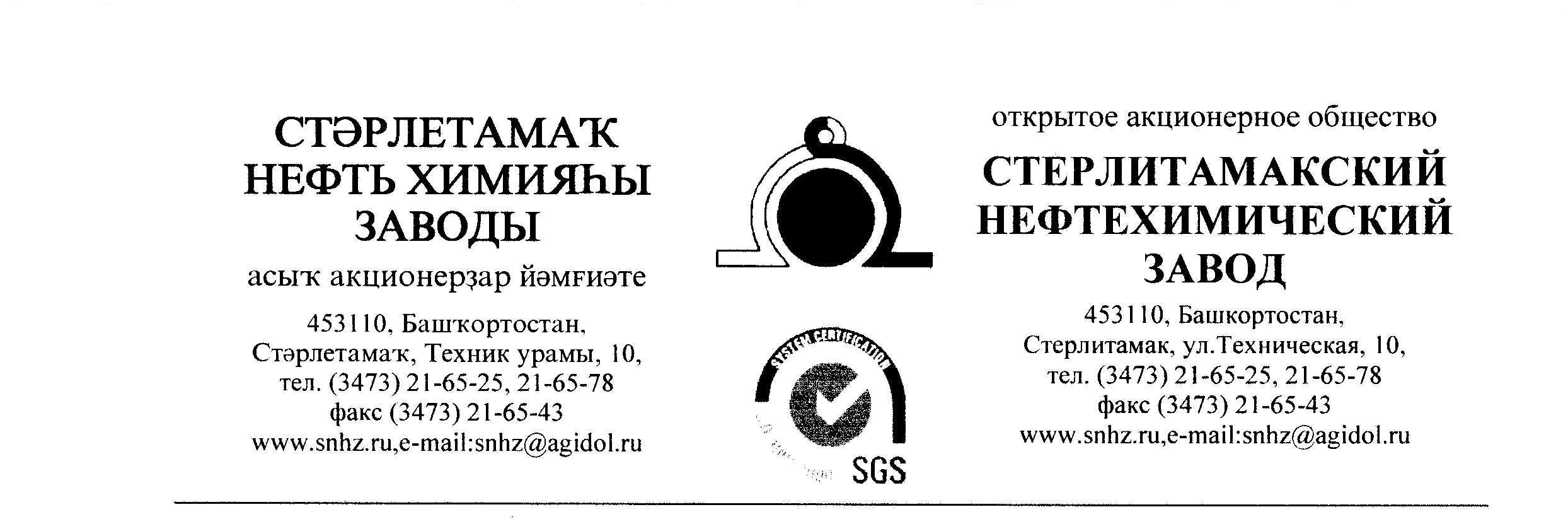 Прошу Вас выслать в наш адрес по Е-mail: vorobeva.gf@uktau.ru счёт на оплату  или коммерческое предложение по ценам, с учетом всех максимальных скидок, которые можно применить для нашего предприятия на поставку следующих позиций:В случае положительного решения, ответ прошу предоставить 31 марта   2021 г. до 17-00, в коммерческом предложении прошу обязательно указать следующее:цена с НДС;условия оплаты (желательно отсрочка платежа: 50% по факту поставки в теч. 45 дней, оставшиеся 50% по факту поставки в теч. 60 дней);сроки и условия поставки;обязательно включите в стоимость транспортные расходы до склада ОАО «СНХЗ»(453110 Республика Башкортостан, г. Стерлитамак, ул. Техническая, 10);пункт отгрузки продукции;К предложению приложить Паспорт либо сертификат соответствия, представительские документы от завода-изготовителя (сертификат дилера, либо представителя).С уважением,	Воробьёва Г. Ф          Инженер по комплектацииКольцо    КС -15-64штКольцо    КС -15-64штКольцо    КС 15-98штКольцо    КС 15-98штКольцо    КС 15-920штКольцо    КС 15-920штКольцо    КС 15-9а4штКольцо    КС 15-9а4штКольцо   опорное КО 7.15штКольцо   опорное КО 7.15штКольцо   опорное КО 7.15штКольцо   опорное КО 7.15штПлита перекрытия    ПК 29-15-81штПлита перекрытия    ПК 29-15-81штПлита перекрытия    ПН-154штПлита перекрытия    ПН-154штПлита перекрытия    ПП 154штПлита перекрытия    ПП 154штПлита перекрытия    ПП 154штПлита перекрытия    ПП 154штПлита перекрытия на кольца   ПП 23-11,5-31штПлита перекрытия на кольца   ПП 23-11,5-31штфундаментые блоки   ФБС (сплошные) 12-4-6 т13штфундаментые блоки   ФБС (сплошные) 12-4-6 т13штфундаментые блоки   ФБС (сплошные) 9-3-6Т1штфундаментые блоки   ФБС (сплошные) 9-3-6Т1штфундаментые блоки   ФБС (сплошные) 9-4-6Т10штфундаментые блоки   ФБС (сплошные) 9-4-6Т10шт